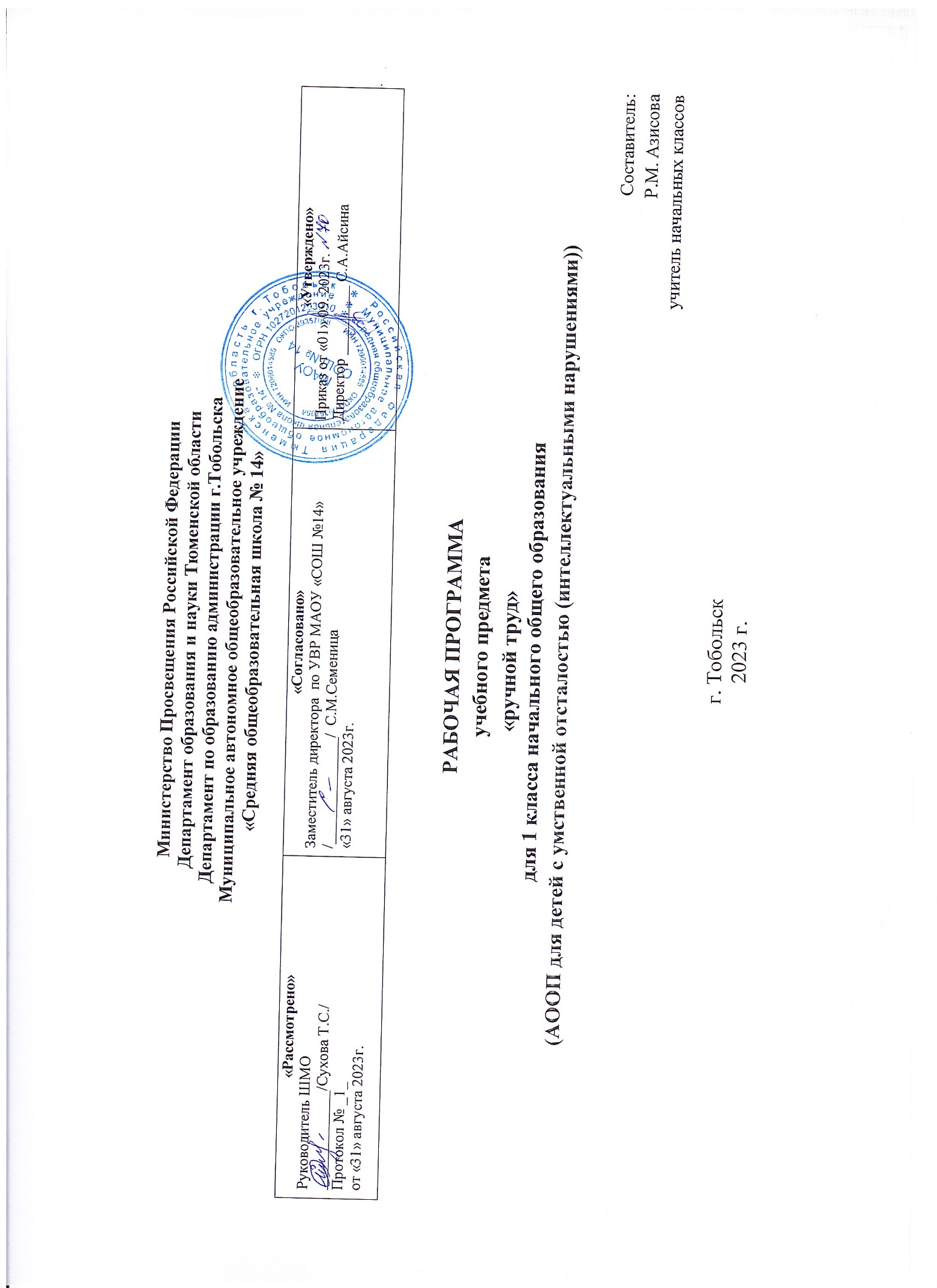 1.Пояснительная запискаРабочая программа по предмету «Ручной труд» составлена на основе следующих нормативных документов:Федеральным законом от 29.12.2012 № 273-ФЗ «Об образовании в Российской Федерации»;Приказ Министерства просвещения РФ от 24 ноября 2022 г. № 1023 “Об утверждении федеральной адаптированной образовательной программы начального общего образования для обучающихся с ограниченными возможностями здоровья".Приказ Министерства просвещения Российской Федерации от 24.11.2022 № 1026 "Об утверждении федеральной адаптированной основной общеобразовательной программы обучающихся с умственной отсталостью (интеллектуальными нарушениями)". Уставом МАОУ СОШ № 14;положением о формах, периодичности, порядке текущего контроля успеваемости и промежуточной аттестации обучающихся в МАОУ СОШ № 14       Цель и задачи курса:Цель: формирование у умственно отсталых младших школьников элементарной трудовой культуры, через установление в их сознании взаимосвязей между предметным миром и окружающей их жизни Задачи:- развитие интереса и положительной мотивации к трудовой деятельности; - получение первоначальных представлений о труде в жизни человека; - формирование представлений о единстве природного и рукотворного мира и о месте в нём человека; - формирование интереса к разнообразным видам труда; - формирование простейших знаний о материалах, их свойствах, применении; - обучение элементарным безорудийным и орудийным приемам; -  развитие общетрудовых умений ориентироваться в задании, планировать и контролировать сою работу с помощью учителя;  - развитие познавательных психических процессов (восприятия, пространственных представлений и ориентировки, памяти, воображения, мышления, речи);  - развитие умственной деятельности (операций анализа, синтеза, сравнения, классификации, обобщения); -развитие сенсомоторных процессов, руки, глазомера через формирование практических умений; - формирование информационной грамотности, умения работать с различными источниками информации, доступными умственно отсталому первокласснику;  - развитие речи; - коррекция интеллектуальных и физических недостатков с учетом их возрастных особенностей, которая предусматривает:  - коррекцию познавательной деятельности учащихся путем систематического и целенаправленного воспитания и совершенствования у них правильного восприятия формы, строения, величины, цвета предметов, их положения в пространстве, умения находить в трудовом объекте существенные признаки, устанавливать сходство и различие между предметами; - развитие аналитико-синтетической деятельности (анализ, синтез, сравнение, обобщение);  - коррекции ручной моторики; улучшение зрительно-двигательной координации путем использования вариативных и многократно повторяющихся действий с применением разнообразно материала.Основные направления коррекционной работы:- развитие зрительного восприятия и узнавания;- развитие пространственных представлений и ориентации;- развитие основных мыслительных операций;- развитие наглядно – образного и словесно – логического мышления;- Коррекция нарушений эмоционально – личностной сферы;- Обогащение словаря;- Коррекция индивидуальных пробелов в знаниях, умениях, навыках.Технологии обучения:- игровые;- здоровьесберегающие; - информационно-коммуникационные;- проблемно-поисковые;Формы организации  образовательного процесса: основной формой организации процесса обучения  предмету ручной труд является урок. Ведущей формой работы учителя с учащимися на уроке является фронтальная работа при осуществлении дифференцированного и индивидуального подхода.Формы организации образовательного процесса:Виды и формы контроля:Виды контроля: фронтальные, индивидуальные.Формы контроля:- текущие;- отчетные выставки творческих (индивидуальных и коллективных) работ.Формы контроля достижений учащихся1. Викторины2. Кроссворды3. Отчетные выставки творческих  (индивидуальных и коллективных) работ4. ТестированиеПредметные связи:- с 	изобразительным искусством - композиционное расположение изображения на плоскости, название цветов материалов, предметов, подбор гармоничного сочетания цветов, украшение изделий, выполнение графических упражнений для подготовки рук к работе ножницами и др.- с 	речевой практикой - выполнение простых и составных устных инструкций учителя, словесный отчет о выполненных действиях, восприятие стихов, сказок; ответы на вопросы учителя, соотнесение речи и изображения (выбор картинки, соответствующей слову, предложению);-  с	 математикой - определение свойств предметов: цвет, форма, размер (величина), назначение; сравнение предметов	по размеру;	работа	с	геометрическим материалом: треугольник, квадрат прямоугольник, круг овал; шар; положение предметов в пространстве, на плоскости;-  с миром природы и человека, сезонные изменения, узнавание и называние объектов живой и неживой природы.Уроки ручного труда в начальных классах является первым этапом в системе профессионально-трудовой подготовки обучающихся коррекционных школ для обучающихся с ОВЗ (интеллектуальными нарушениями).На уроках труда обучающиеся изготавливают изделия доступной сложности и понятного назначения. В процессе их создания, обучающиеся овладевают общетрудовыми умениями и навыками, знаниями о различных материалах и способах их обработки, осуществляется коррекция интеллектуальных и физических недостатков, реализуются задачи воспитания любви и привычка к разнообразным видам трудовой деятельности. Предмет «Ручной труд» является важнейшей частью предметной области «Технология». Обучающиеся получают первоначальные представления о созидательном и нравственном значении труда в жизни человека и общества, о мире профессий и важности правильного выбора профессии, у них также формируются понятия о материальной культуре как продукте предметно-преобразующей деятельности человека, приобретаются навыки самообслуживания. Они овладевают технологическими приемами ручной обработки материалов, осваивают простейшие правила техники безопасности, используют приобретенные знания и умения для творческого решения несложных конструкторских технологических задач.                                             2. Общая характеристика учебного предмета:    Основная цель изучения учебного предмета «Ручной труд» в первом классе заключается в формировании у умственно отсталых младших школьников элементарной трудовой культуры, через установление в их сознании взаимосвязей между предметным миром и окружающей их жизни.    Задачи:  развитие интереса и положительной мотивации к трудовой деятельности;  получение первоначальных представлений о труде в жизни человека;  формирование представлений о единстве природного и рукотворного мира и о месте внём человека;  формирование интереса к разнообразным видам труда;  формирование простейших знаний о материалах, их свойствах, применении;  обучение элементарным безорудийным и орудийным приемам;   развитие общетрудовых умений ориентироваться в задании, планировать и контролировать союработу с помощью учителя;    развитие познавательных психических процессов (восприятия, пространственныхпредставлений и ориентировки, памяти, воображения, мышления, речи);    развитие умственной деятельности (операций анализа, синтеза, сравнения,классификации, обобщения);  развитие сенсомоторных процессов, руки, глазомера через  формированиепрактических умений;  формирование информационной грамотности, умения работать с различнымиисточниками информации, доступными умственно отсталому первокласснику;    развитие речи;  коррекция интеллектуальных и физических недостатков с учетом их  возрастныхособенностей, которая предусматривает:  -  коррекцию познавательной деятельности учащихся путем систематического ицеленаправленного воспитания и совершенствования у них правильного восприятия формы,строения, величины, цвета предметов, их положения в пространстве, умения находить втрудовом объекте существенные признаки, устанавливать сходство и различие междупредметами;- развитие аналитико-синтетической деятельности (анализ, синтез, сравнение, обобщение);  -  коррекции ручной моторики; улучшение зрительно-двигательной координации путемиспользования вариативных и многократно повторяющихся действий с применениемразнообразного трудового материала.                                                              3.Описание места учебного предмета, курса в учебном планеВ примерном учебном плане общего образования обучающихся с умственной отсталостью(интеллектуальными нарушениями)   учебный предмет «Ручной труд» относится  кобязательной предметной области «Технология». На его изучение в первом классе отводится 66 часов, по два часа в неделю.                                                 4.Описание ценностных ориентиров-применение нетрадиционных форм проведения уроков (экскурсия, семинар, викторина, выставка,...);-использование нетрадиционных форм учебных занятий (интегрированные, комбинированные, проектные, творческие мастерские,…);-использование ИТК;-использование игровых форм;-диалогическое взаимодействие;-проблемно-задачный подход (проблемные вопросы, проблемные ситуации,..);-использование различных форм работы (групповые, парные, совместно-индивидуальные, совместно-последовательные, совместно-взаимодействующие,  коллективные,..);-интерактивные методы обучения (репродуктивный, частично-поисковый, творческий…);-внедрение развивающих дидактических приемов (речевых оборотов типа «Хочу спросить…»;-использование всех методов мотивации (эмоциональных, познавательных, социальных…);-различные виды домашней работы (групповые, творческие, дифференцированные..);-деятельностный подход в обучении.5.Личностные и предметные результаты освоения учебного предмета.Личностные результаты: положительное отношение и интерес к труду; - понимание значения и ценности труда; - отношение к труду как первой жизненной необходимости; - понимание красоты в труде, в окружающей действительности и возникновение эмоциональной реакции  «красиво» или «некрасиво»;  - - осознание своих достижений в области трудовой деятельности; - способность к самооценке; - умение выражать свое отношение к результатам собственной  и чужой творческой деятельности «нравится» или «не нравится; привычка к организованности, порядку, аккуратности.   Предметные результаты:К концу первого года обучения ручному труду обучающиеся с легкой умственной отсталостью должны знать: правила организации рабочего места; виды трудовых работ; названия и свойства поделочных материалов, используемых на уроках ручного труда в первом классе, правила их хранения, санитарно-гигиенические требования при работе с ними; названия инструментов, необходимых на уроках ручного труда, их устройство, правила техники безопасной работы колющими и режущими инструментами; приемы работы (приемы разметки деталей, примы выделения детали из заготовки, приемы формообразования, приемы соединения деталей, примы отделки изделия), используемые на уроках ручного труда.Уметь: организовать свое рабочее место в зависимости от характера выполняемой работы, рационально располагать инструменты, материалы и приспособления на рабочем столе, сохранять порядок на рабочем месте с помощью учителя; анализировать объект, подлежащий изготовлению, выделять и называть его признаки и свойства; определять способы соединения деталей с помощью учителя; составлять стандартный план работы по пунктам с опорой на предметно-операционный план с помощью учителя; владеть некоторыми технологическими приемами ручной обработки поделочных материалов с помощью учителя; работать с доступными материалами (глиной и пластилином, природными материалами, с бумагой и нитками).6. Содержание учебного предмета.Систематическое обучение ручному труду в первом классе предполагает следующие виды: «Работа с глиной и пластилином», «Работа с бумагой», «Работа с природными материалами», «Работа с нитками».«Человек и труд». «Урок труда».Рукотворный предметный мир, как результат трудовой деятельности человека. Урок труда и его особенности. Материалы и инструменты, используемые на уроках ручного труда. Правила поведения и работы на уроках ручного труда. Общие правила организации рабочего места на уроках труда.«Работа с глиной и пластилином»Организация рабочего места при выполнении лепных работ.Пластилин-материал ручного труда. Как правильно обращаться с пластилином. Инструменты для работы с пластилином.Элементарные знания о глине и пластилине (пластические свойства материалов, цвет, форма). Применение глины для изготовления игрушек; фигурок животных, птиц, людей и т.д.Организация рабочего места при выполнении лепных работ. Как правильно обращаться с пластилином. Инструменты для работы с пластилином.Лепка из глины и пластилина разными способами: конструктивным - предмет создается из отдельных частей; пластическим - лепка из целого куска, когда все части вытягиваются из одного куска глины, пластилина; комбинированным - объединяющим лепку из отдельных частей и целого куска.Лепка из пластилина, изделий имеющих прямоугольную, цилиндрическую, конусообразную и шарообразную форму.Приемы работы: «разминание», «отщипывание кусочков пластилина», «размазывание по картону» (аппликация из пластилина), «раскатывание столбиками» (аппликация из пластилина), «скатывание шара», «раскатывание шара до овальной формы», «вытягивание одного конца столбика», «сплющивание», «пришипывание», «примазывание» (объемные изделия).Комбинированные работы: бумага и пластилин.«Работа с природными материалами»Организация рабочего места работе с природными материалами.Элементарные понятия о природных материалах (где используют, где находят, виды природных материалов).Способы соединения деталей (пластилин).Работа с засушенными листьями. Способы работы (аппликация, объемные изделия). Свойства листьев (цвет, форма, засушенные листья - хрупкие). Соединение деталей (с помощью пластилина).Работа с еловыми шишками. Способы работы (объемные изделия). Свойства еловых шишек (форма, цвет и др.). Соединение деталей изделия (с помощью пластилина).Работа с тростниковой травой. Способы работы (аппликация, объемные изделия). Свойств сухой тростниковая трава (пушистая и др.)Комбинированные работы: пластилин и природные материалы.«Работа с бумагой»Организация рабочего места при работе с бумагой.Элементарные сведения о бумаге (изделия из бумаги). Сорта и виды бумаги (бумага для письма, бумага для печати, рисовальная, впитывающая/гигиеническая, крашеная). Цвет, форма бумаги (треугольник, квадрат, прямоугольник, круг, овал). Инструменты (ножницы) и материалы (клей) для работы с бумагой.Способы работы с бумагой (аппликация, конструирование).Виды работы с бумагой:Складывание фигурок из бумаги (Оригами). Приемы сгибания бумаги: «сгибание треугольника пополам», «сгибание квадрата с угла на угол»; «сгибание прямоугольной формы пополам»; «сгибание сторон к середине»; «сгибание углов к центру и середине»; «сгибание по типу «гармошки»; «вогнуть внутрь».Вырезание ножницами из бумаги. Инструменты для резания бумаги.Правила обращения с ножницами. Правила работы ножницами. Удержание ножниц.Приемы вырезания ножницами: «разрез по короткой прямой линии»; «разрез по короткой наклонной линии»; «надрез по короткой прямой линии»; «разрез по длинной линии»; «разрез по незначительно изогнутой линии»; «округление углов прямоугольных форм»; «вырезание изображений предметов, имеющие округлую форму»; «вырезание по совершенной кривой линии (кругу)».Способы вырезания:	симметричное вырезание из бумаги, сложенной пополаморнаментальных и предметных изображений.Использование вырезанных элементов, деталей в аппликации и конструировании.Обрывание бумаги. Разрывание бумаги по линии сгиба. Отрывание мелких кусочков от листа бумаги (бумажная мозаика). Соединение оборванных элементов (наклеивание). Правила работы с клеем и кистью.Сминание и скатывание бумаги в ладонях. Сминание пальцами и скатывание в ладонях бумаги (плоскостная и объемная аппликация).Конструирование из бумаги. Плоскостное конструирование из вырезанных полосок (плетение из полос);Объемное конструирование на основе геометрических фигур (квадрат) и геометрических тел (цилиндра).Разметка бумаги. Разметка с помощью шаблоном. Понятие «шаблон». Правила работы с шаблоном. Порядок обводки шаблона геометрических фигур (квадрат, треугольник, круг, овал).Соединение деталей изделия. Клеевое соединение. Правила работы с клеем и кистью. Приемы клеевого соединения: «точечное», «сплошное». Щелевое соединение деталей (щелевой замок).«Работа с нитками»Элементарные сведения о нитках (откуда берутся нитки). Применение ниток. Свойства ниток. Цвет ниток. Как работать с нитками.Виды работы с нитками:Наматывание ниток на картонку (плоские игрушки, кисточки).Связывание ниток в пучок (ягоды, фигурки человечком, цветы).Шитье. Инструменты для швейных работ. Приемы шитья: «игла вверх-вниз».Вышивание. Что делают из ниток. Приемы вышивания: вышивка прямой строчкой «в два приема».7.Тематическое планирование с определением основных видов деятельности на уроке8.Описание материально-технического обеспечения образовательного процессаЛ. А. Кузнецова Технология. Ручной труд. 1 класс: учеб. Для общеобразоват. Организаций, реализующих адапт. Основные общеобразоват. Программы/ - М.: Просвещение, 2020. – 103 с.Технология. Ручной труд. Методические рекомендации. 1-4- классы : учеб. пособие для общеобразоват. организаций, реализующих адапт. основные общеобразоват. программы / JI. А. Кузнецова. - М. : Просвещение, 2019. - 366 с.Жидкина Т.С., Кузьмина Н.Н. Методика преподавания ручного труда в младших классах коррекционной школы VIII вида. – М., 2021Козлина А. В. «Уроки ручного труда. Конспекты занятий» Мозаика-Синтез 2021.                                                        Календарно-тематический план по предмету «Ручной труд».№Темы разделовКоличество часовОсновные виды деятельности1Работа с глиной и пластилином8Практическая работа2Работа с природными материалами8Практическая работа3Работа с бумагойКартонажно-переплетные работы8Практическая работа4Работа с текстильными материаламиРемонт одежды8Практическая работа5Работа с древесными материалами8Практическая работа6Работа металлом8Практическая работа7Работа с проволокой9Практическая работа8Работа с металлоконструктором9Практическая работаИтого: 66Практическая работа№урокаРазделы предмета,  темы уроковКол-во часовДатаДата№урокаРазделы предмета,  темы уроковКол-во часовпланфакт1 четверть – 17  часов1Обогащение опыта школьников знаниями и сведениями о труде и трудовой деятельности человека.103.092Много предметов человек делает своими руками. Человек строит дома. Делает машины, мебель, посуду, игрушки. Печатает книги. Шьет одежду, обувь.   107.093Ознакомление с предметным рукотворным миром и трудовой деятельностью человека в процессе, которой создаются эти предметы, с использованием  иллюстративных материалов учебника и дополнительных электронных образовательных ресурсов и др.  110.094Ознакомление с особенностями урока труда и требованиями к нему. 114.095Развитие первоначальных представлений о содержании организационных требований117.096Ознакомление с инструментами (карандаш, кисти, ножницы,  иглы, стеки), которые применяют в работе с какими-либо материалами. 121.097 Знакомство с пластическими материалами начинается с глины. Что такое глина? Где находят глину? Какая бывает глина? Что делают из глины?124.098Формирование знаний о пластилине предполагает изучение следующей информации: Что такое пластилин? Чем пластилин отличается от глины? Какой бывает пластилин? Какие инструменты помогают при работе с пластилином. Как правильно обращаться с пластилиноном.128.099Формирование умения анализировать объект, выделяя его характерные признаки: форму, величину, цвет, детали и их пространственные соотношения, материал.101.1010Обучение элементарным приемам работы с пластилином105.1011Разминание пластилина108.1012Ощипывание кусочков пластилина.112.1013Раскатывание пластилина столбиками (палочками, жгутиками).  115.1014Скатывание шара из пластилина.119.1015Раскатывание шара до овальной формы, вытягивание одного конца столбика.122.1016Вытягивание,  сплющивание пластилина.126.1017Прощипывание пластилина. Примазывание пластилина. Лепка цыпленка.128.102 четверть - 15 часов18Лепка из пластилинамного детальныхфигурок. Лепка котика.19.1119Лепка из пластилинамного детальныхфигурок. Лепка Снегурочки.112.1120Развитие представлений о природных материалах, их свойствах, применении.116.1121Где находят природные материалы. Аппликация из листьев.119.1122Еловые шишки прекрасный материал для изготовления игрушек.123.1123Как работать с сухой травой. Поделка из сухой травы.126.1124Познавательные сведения о бумаге.130.1125Виды и сорта бумаги.103.1226Признаки и свойства бумаги.107.1227Формирование представлений о геометрических фигурах. Бумаге можно придать разную форму - треугольную, квадратную, прямоугольную, круглую.110.1228 Технология изготовления изделий (аппликации, объемные) из бумаги.114.1229Развивать умение правильно рассматривать, понимать и использовать в работе графическую наглядность.117.1230Обучение элементарным приемам сгибания, сминания, разрывания, резания бумаги.121.1231Практические действия с бумагой.124.1232Сгибание бумажного треугольника пополам128.123 четверть - 15 часов.33Сгибание квадрата с угла на угол.114.0134Сгибание сторон прямоугольника и квадрата к середине118.0135Сгибание углов прямоугольника к середине и квадрата к центру121.0136Сгибание бумаги по типу гармошки.125.0137Сминание пальцами и скатывание в ладонях бумаги128.0138Разрывание бумаги двумя руками.101.0239Обрывание кусочков бумаги пальцами.104.0240Ножницы – это инструмент для резания бумаги и других материалов.108.0241Устройство ножниц.  Правила обращения с ножницами.111.0242Разрез по короткой вертикальной линии.122.0243Разрез по короткой наклонной линии.125.0244Надрез по короткой вертикальной линии после разметки;101.0345Надрез по короткой вертикальной линии без предварительной разметки (на глаз);104.0346Надрез по короткой наклонной линии;111.0347Разрез по прямой длинной линии.115.0348Вырезание геометрических фигур.118.034 четверть - 18 часов.49Разрез по незначительно изогнутой линии.101.0450Округление углов прямоугольных деталей.105.0451Вырезание предметов округлой формы.  108.0452Вырезание по совершенной кривой (круга).112.0453Обучить способу симметричного вырезания.115.0454Разрез по незначительно изогнутой линии.119.0455Обучение правилам работы с клеем и кистью. Предметная аппликация.122.0456Шаблон. Разметка по шаблону линий (прямых, наклонных, волнистых).126.0457Разметка по шаблону геометрических фигур (квадраты, треугольники, круги, овалы).129.0458Разметка по шаблону изображений предметов реальной действительности (фрукты, самолет, цветы)103.0559«Откуда берутся нитки».106.0560У ниток есть особые свойства.   110.0561Ознакомление с правилами обращения  колющими и режущими инструментами (иглой, ножницами)113.0562Чтобы с нитками удобно было работать, их сматывают в мотки, клубки и наматывают на катушки.117.0563Наматывания ниток на картонку.120.0564Обучение приему шитья: «Игла вверх-вниз».   124.0565Шов  «прямая строчка»  по готовым проколам на бумаге.127.0566 «Вышивание в два приема» по готовым проколам на бумаге. Выставка работ131.05